Результаты аттестации по Годзю-рю Каратэ-доот 16, 18, 20 декабря 2013 г., Санкт-Петербург, РоссияРезультаты аттестации, проведенной на 6-м окинавском семинаре по Годзю-рю Каратэ и Рюэй-рю Кобудо3 ноября 2013 г.,г.Томисиро, Окинава, ЯпонияПо Годзю-рю Каратэ-до:По Рюэй-рю Кобудо:Результаты аттестации, проведенной на 9-м международном семинаре по Годзю-рю Каратэ и Рюэй-рю Кобудо окинавскими мастерами Дзэнсэй ГУСИКЕН (Ханси, 9 Дан Каратэ, 7 Дан Кобудо) и Сигеру КИНДЗЁ (Ханси, 9 Дан Каратэ, 7 Дан Кобудо)26 мая 2013 г.,Санкт-Петербург, РоссияПо Годзю-рю Каратэ-до:По Рюэй-рю Кобудо:Результаты аттестации по Годзю-рю Каратэ-доот 13, 15, 17 мая 2013 г., Санкт-Петербург, Россия12 кюБелый пояс с одной желтой полоской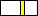 1Андреев Даниил12 кю2Антушев Евгений12 кю3Бойков Иван12 кю4Большакова Яна12 кю5Бондаренко Денис12 кю6Гавриченко Максим12 кю7Глушонок Анна12 кю8Григорян Сергей12 кю9Гущина Екатерина12 кю10Гучев Даниил12 кю11Диденко Максим12 кю12Заморский Всеволод12 кю13Захаров Юрий12 кю14Кудашев Егор12 кю15Кириллов Артём12 кю16Линёва Валерия12 кю17Майсак Софья12 кю18Павлов Кирилл12 кю19Пичугина Ксения12 кю20Саморядов Ростислав12 кю21Сироткин Михаил12 кю22Халимоненко Даниил12 кю23Хомик Мария12 кю24Цатурян Мария12 кю25Чешуин Дмитрий12 кю11 кюБелый пояс с двумя желтыми полосками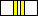 1Арефьев Владислав11 кю2Гах Артём11 кю3Григорян Спартак11 кю4Гришин Данила11 кю5Иванов Данила11 кю6Иванова Маргарита11 кю7Курилин Денис11 кю8Майсак Семён11 кю9Малахова Анастасия11 кю10Мунтян Леонид11 кю11Чурсин Андрей11 кю10 кюБелый пояс с тремя желтыми полосками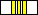 1Булатов Валерий10 кю2Володина Полина10 кю3Гулямов Мохиджам10 кю4Заплитный Марк10 кю5Заплитная Алиса10 кю6Мишаков Фёдор10 кю7Плаксин Никита10 кю8Сулицкий Павел10 кю9Тарасова Виктория10 кю10Филатов Николай10 кю9 кюБелый пояс с желтой полосой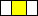 1Билалова Виктория9 кю2Бороздина Александра9 кю3Моисеев Роман9 кю8 кюБелый пояс с оранжевой полосой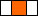 1Бурханов Руслан8 кю2Васильева Ксения8 кю3Гладкова Татьяна8 кю4Жиленков Дмитрий8 кю5Ившина Арина8 кю6Легачёва Анастасия8 кю7Левкович Кристина8 кю8Царегородцев Михаил8 кю7 кюЖелтый пояс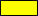 1Бурханов Руслан7 кю2Дяченко Максим7 кю3Ившина Арина7 кю4Кондратенко Илья7 кю5Легачёва Анастасия7 кю6Любимов Олег7 кю7Сорокин Илья7 кю6 кюЖелтый пояс с оранжевой полосой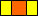 1Мина Андрей6 кю2Любимов Олег6 кю3Сорокин Илья6 кю4Шульга Анастасия6 кю5 кюОранжевый пояс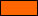 1Васильев Виталий5 кю2Лелюк Роман5 кю3Любимов Олег5 кю4Севастьянов Станислав5 кю5Чечётко Алексей5 кю6Шульга Анастасия5 кю4 кюЗеленый пояс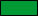 1Бодюл Андрей4 кю2Василенко Михаил4 кю3Волков Иван4 кю4Севастьянов Станислав4 кю3 кюСиний пояс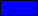 1Аттестованных нет3 кю2 кюКоричневый пояс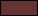 1Аттестованных нет2 кю1 кюКоричневый пояс1Аттестованных нет1 кю1 ДанЧерный пояс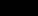 1Аттестованных нет1 Дан4 ДанЧерный пояс1Берлин Михаил Владимирович4 Дан2Лавренко Иван Михайлович4 Дан3Купцов Вячеслав Александрович4 Дан3 ДанЧерный пояс1Балуткин Андрей Михайлович3 Дан3 ДанЧерный пояс1Сенцов Юрий Николаевич3 Дан2 ДанЧерный пояс1Балуткин Андрей Михайлович2 Дан2Берлин МИхаил Владимирович2 Дан3Болобохин Михаил Борисович2 Дан5 кюОранжевый пояс1Василенко Михаил5 кю3 кюСиний пояс1Егорова Елизавета3 кю2Борисов Андрей3 кю2 кюКоричневый пояс1Греценер Вячеслав2 кю1 кюКоричневый пояс1Вердеш Наталья1 кю2Волкова Марина1 кю1 ДанЧерный пояс1Василенко Михаил Сергеевич1 Дан2Кулягин Святослав Евгеньевич1 Дан3Кутищев Александр Евгеньевич1 Дан4Сундуков Дмитрий Викторович1 Дан5Тихонов Алексей Александрович1 Дан4 ДанЧерный пояс1Вовк Анатолий Сергеевич4 Дан7 кюЖелтый пояс1Волков Иван7 кю3 кюСиний пояс1Сенцов Даниил3 кю1 кюКоричневый пояс1Салимджанов Сохибджон1 кю1 ДанЧерный пояс1Джо-чун-си Вадим Андреевич1 Дан12 кюБелый пояс с одной желтой полоской1Баталин Егор12 кю2Гришин Данила12 кю3Мунтян Леонид12 кю4Чурсин Андрей12 кю11 кюБелый пояс с двумя желтыми полосками1Бабин Артем11 кю2Булатов ВАлерий11 кю3Володина Полина11 кю4Моисеев Роман11 кю5Плаксин Никита11 кю6Сулицкий Павел11 кю10 кюБелый пояс с тремя желтыми полосками1Жиленков Дмитрий10 кю2Царегородцев Михаил10 кю3Ившина Арина10 кю9 кюБелый пояс с желтой полосой1Устимова Наталья9 кю2Клещин Николай9 кю3Гладкова Татьяна9 кю4Васильева Ксения9 кю5Рудакова Никита9 кю8 кюБелый пояс с оранжевой полосой1Анохин Руслан8 кю2Бодюл Андрей8 кю3Венедиктов Дмитрий8 кю4Дяченко Максим8 кю5Каменев Юрий8 кю6Кондратенко Илья8 кю7Маслов Андрей8 кю8Мина Андрей8 кю9Ребриков Алексей8 кю10Сорокин Илья8 кю11Шлаев Семен8 кю12Шульга Анастасия8 кю13Якубо Иван8 кю7 кюЖелтый пояс1Анохин Руслан7 кю2Бодюл Андрей7 кю3Венедиктов Дмитрий7 кю4Маслов Андрей7 кю5Мина Андрей7 кю6Ребриков Алексей7 кю7Шлаев Семен7 кю8Шульга Анастасия7 кю9Якубо Иван7 кю6 кюЖелтый пояс с оранжевой полосой1Бодюл Андрей6 кю2Васильев Виталий6 кю3Венедиктов Дмитрий6 кю4Корнет Кирилл6 кю5Лелюк Роман6 кю6Саитова Венера6 кю7Севастьянов Станислав6 кю8Чечётко Алексей6 кю5 кюОранжевый пояс1Бодюл Андрей5 кю2Волков Иван5 кю3Стрельцов Вячеслав5 кю4 кюЗеленый пояс1Васильков Денис4 кю2Костиков Александр4 кю3 кюСиний пояс1Любимский Александр3 кю2 кюКоричневый пояс1Аттестованных нет2 кю1 кюКоричневый пояс1Василенко Михаил Сергеевич1 кю1 ДанЧерный пояс1Аттестованных нет1 Дан